INSCRIPCIONES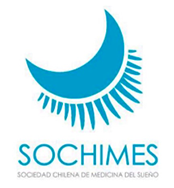 VI Congreso Chileno de Medicina del Sueño
28 al 30 de Septiembre, 2017
Hotel Enjoy, Pucón - ChileAPELLIDO PATERNOAPELLIDO MATERNONOMBRESPROFESIÓNCORREO ELECTRÓNICOTIPO DE INSCRIPCIÓN (MARQUE LA ALTERNATIVA)CONGRESOPRECONGRESOCONGRESO + PRECONGRESOLE RECORDAMOS QUE PARA HACER EFECTIVA SU INSCRIPCIÓN DEBERÁ ENVIAR A congresonacionalsochimes@gmail.com EL COMPROBANTE DE DEPÓSITO Y ESTA FICHA DE INSCRIPCIÓN. PARA REALIZAR EL DEPÓSITO SE LE INFORMAN LOS DATOS A CONTINUACIÓN:Cta. Cte. Banco Itau RUT: 65860560-7Número de Cuenta: 201041116SOCIEDAD CHILENA DE MEDICINA DE SUEÑO